Statystyka rynku pracy województwa mazowieckiegoLipiec 2020 r.Liczba osób bezrobotnych i stopa bezrobociaW lipcu w urzędach pracy zarejestrowanych było 145 093 osoby bezrobotne, to jest o 2 041 osób więcej niż w poprzednim miesiącu oraz o 19 942 osoby więcej niż w lipcu 2019 roku. Kobiety stanowiły 51,0% osób bezrobotnych.Stopa bezrobocia rejestrowanego w ciągu miesiąca nie zmieniła się i wynosi 5,1% (przy średniej dla kraju 6,1%). Województwo mazowieckie (5,1%) zajmuje trzecie miejsce w  kraju, za województwem wielkopolskim (3,7%) i śląskim (4,7%). Wartość stopy bezrobocia dla kraju także pozostała na tym samym poziomie i wyniosła 6,1% (wykres 1).Wykres 1. Stopa bezrobocia w województwie mazowieckim na tle kraju w latach 2019-2020 (w %)Wykres 2. Stopa bezrobocia wg województw (w %) Wykres 3. Liczba osób bezrobotnych i stopa bezrobocia (w %) w podregionach województwa mazowieckiegoWykres 4. Liczba osób bezrobotnych wg płci w podregionach województwa mazowieckiegoNapływ i odpływ osób bezrobotnychW lipcu napływ osób bezrobotnych był większy od odpływu. W urzędach pracy województwa mazowieckiego zarejestrowało się 13 834 osoby bezrobotne, tj. o 532 osoby (4,0%) więcej niż miesiąc wcześniej. Zwiększyła się liczba osób bezrobotnych rejestrujących się po raz pierwszy o 179 osób, tj. 5,1%, liczba osób rejestrujących się po raz kolejny zwiększyła się o 353 osoby, tj. 3,6%.Z ewidencji wyłączono 11 793 osoby, tj. o 1 942 osoby (o 19,7%) więcej niż w poprzednim miesiącu. Najwięcej wyrejestrowań z ewidencji dokonano z  powodu:podjęcia pracy – 8 005 osób – 67,9% odpływu z bezrobocia;rozpoczęcia stażu – 1 002 osoby – 8,5% odpływu z bezrobocia;niepotwierdzenie gotowości do pracy – 789 osób – 6,7% odpływu z bezrobocia;dobrowolnej rezygnacji ze statusu bezrobotnego – 462 osoby – 3,9% odpływu z bezrobocia;osiągnięcia wieku emerytalnego – 302 osoby – 2,6% odpływu z bezrobocia.Wykres 5. Napływ i odpływ osób bezrobotnych w województwie mazowieckimWykres 6. Główne powody wyrejestrowania z ewidencji osób bezrobotnych w województwie mazowieckim wg płciSytuacja w powiatachNa Mazowszu występuje duże terytorialne zróżnicowanie stopy bezrobocia, z najniższym udziałem osób bezrobotnych w Warszawie (1,8%) oraz prawie 14 krotnie wyższym w powiecie szydłowieckim (24,5%). Poza Warszawą (1,8%) najniższa stopa bezrobocia występuje w powiatach: warszawskim zachodnim (2,2%) oraz grójeckim (2,9%).W lipcu 2020 r. w porównaniu do czerwca 2020 r. stopa bezrobocia zwiększyła się w 26 powiatach województwa mazowieckiego, w dziesięciu pozostała na tym samym poziomie a w sześciu spadła. Największy spadek wystąpił w  powiatach: garwoliński, płockim, pułtuskim i żuromińskim o 0,2 pkt proc.Od lipca ubiegłego roku wzrost stopy bezrobocia zaobserwowano w 41 powiatach a w 1 spadek. Największy wzrost odnotowano w powiatach: wyszkowskim (o 2,2 pkt proc.), radomskim (o 2,0 pkt proc.), szydłowieckim i zwoleńskim ( po 1,9 pkt proc.)Mapa 1. Stopa bezrobocia w powiatach 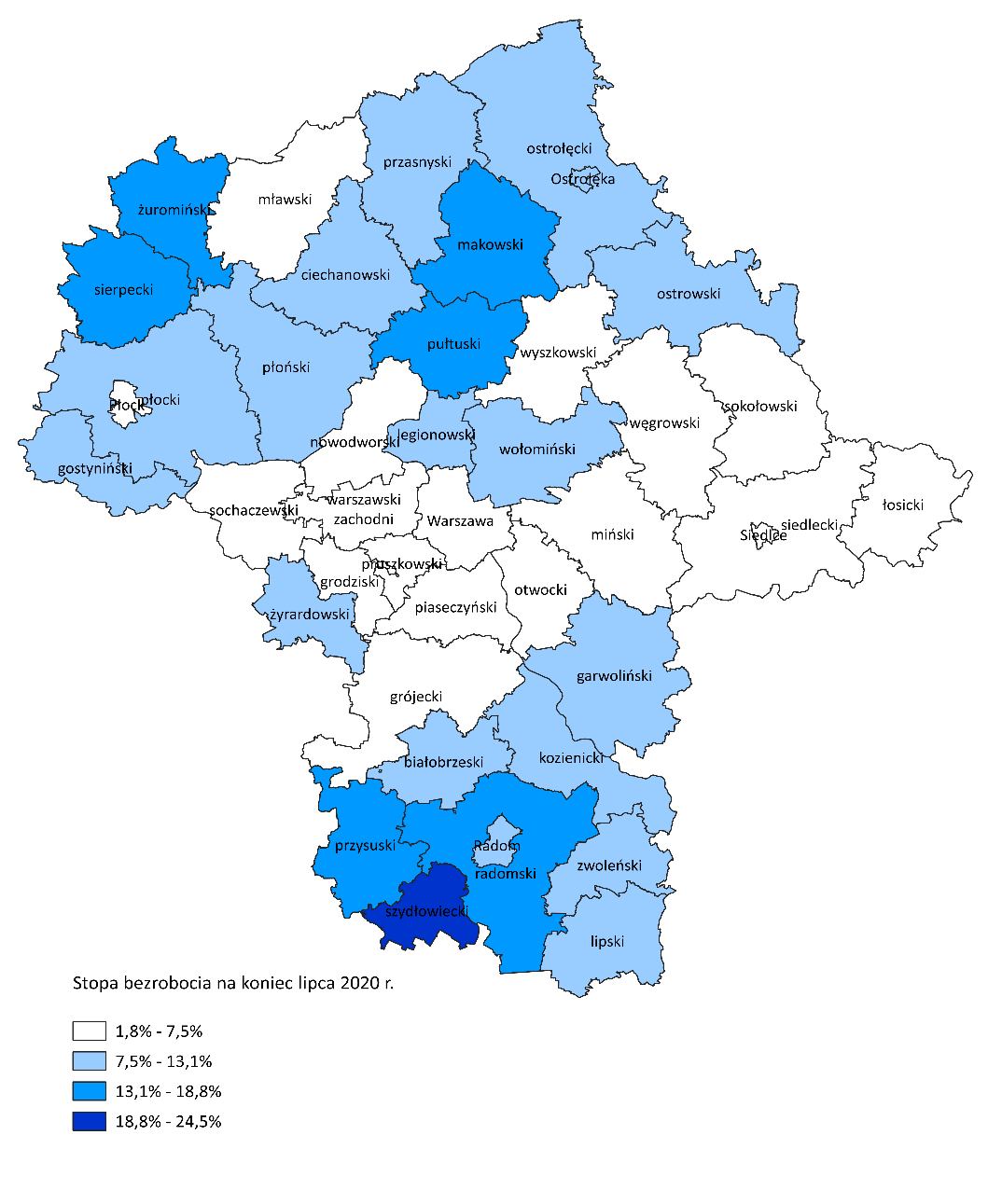 Źródło: Główny Urząd Statystyczny (2020), Bezrobotni oraz stopa bezrobocia według województw, podregionów i powiatów, Warszawa.Osoby w szczególnej sytuacji na rynku pracyDane statystyczne dotyczące osób znajdujących się w szczególnej sytuacji na rynku pracy uległy nieznacznym zmianom w porównaniu z poprzednimi miesiącami. Osoby te stanowiły 80,1% wszystkich zarejestrowanych bezrobotnych w województwie. Znaczna część z nich to osoby długotrwale bezrobotne (60,7%) oraz osoby powyżej 50 lat (32,0%), jak również przed 30 r.ż. (31,8%). W porównaniu do poprzedniego miesiąca nieznacznie zmienił się udział bezrobotnych, którzy posiadają co najmniej jedno dziecko niepełnosprawne do 18 r.ż. (0,2%) oraz osób niepełnosprawnych (5,4%).Wykres 7. Udział osób w szczególnej sytuacji na rynku pracy wśród ogółu osób bezrobotnych w województwie mazowieckim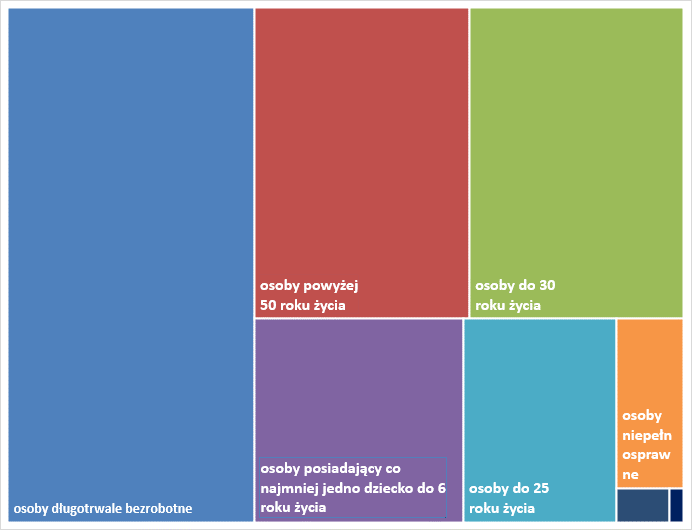 Wykres 8. Udział osób w szczególnej sytuacji na rynku pracy w ogóle osób bezrobotnych wg płci w województwie mazowieckimMapa 2. Osoby długotrwale bezrobotne w powiatach województwa mazowieckiego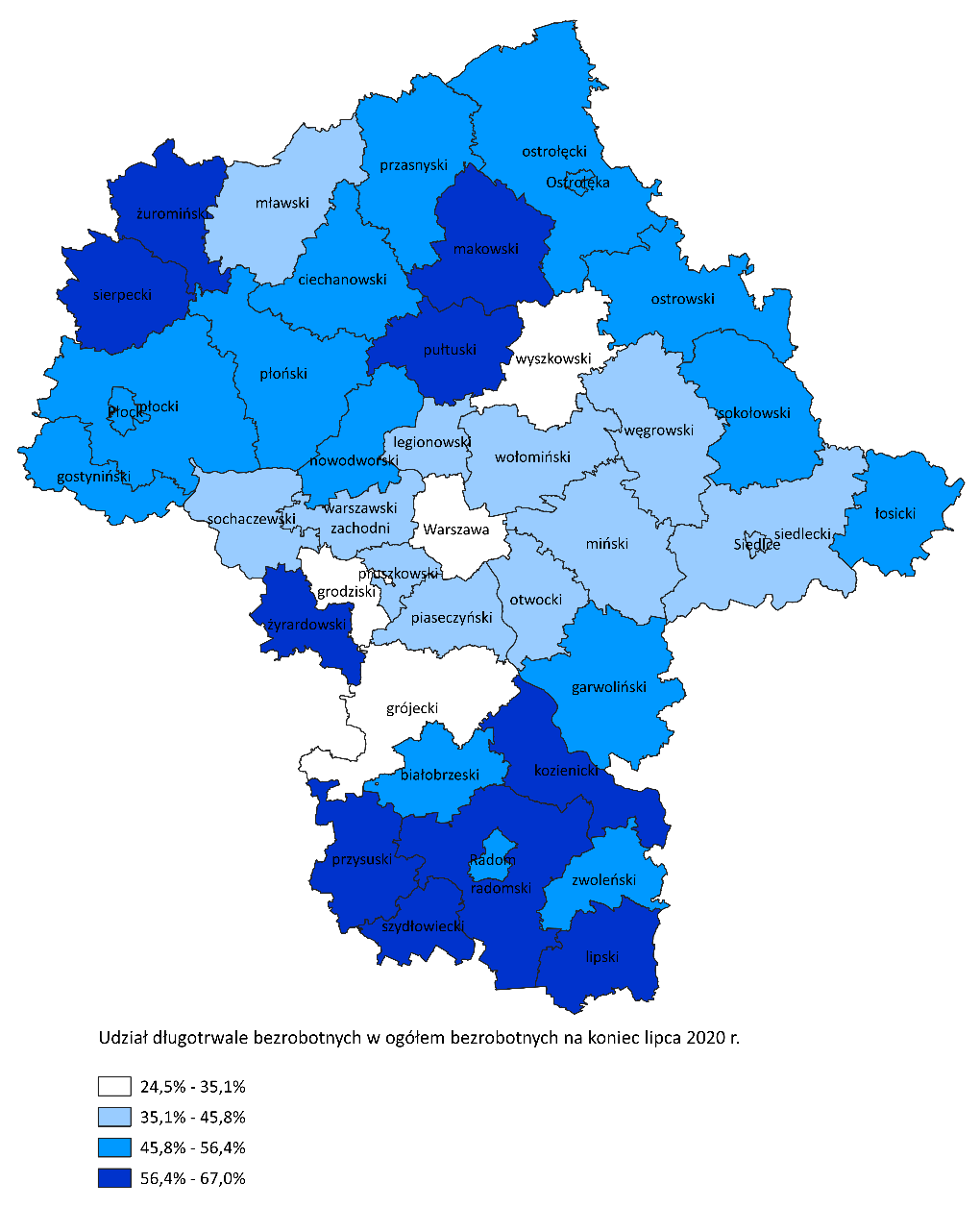 Bezrobocie na wsiW lipcu 2020 r. na wsi mieszkało 65 496 osób bezrobotnych, tj. 45,1% ogółu bezrobotnych, w tym 33 648 kobiet. W porównaniu do czerwca 2020 r. liczba bezrobotnych zamieszkałych na wsi zwiększyła się o 492 osoby, tj. o 0,8%, natomiast w porównaniu do lipca 2019 r. zwiększyła się o 7 519 osób, tj. o 13,0%. Bezrobotni zamieszkali na wsi przeważali w 29 powiatach, a w 12 powiatach stanowili 70% i więcej. Poza miastami na prawach powiatu udział bezrobotnych zamieszkałych na wsi w ogólnej liczbie bezrobotnych wynosi od 36,3% w powiecie pruszkowskim do 96,9% w powiecie siedleckim.Mapa 3. Osoby bezrobotne zamieszkałe na wsi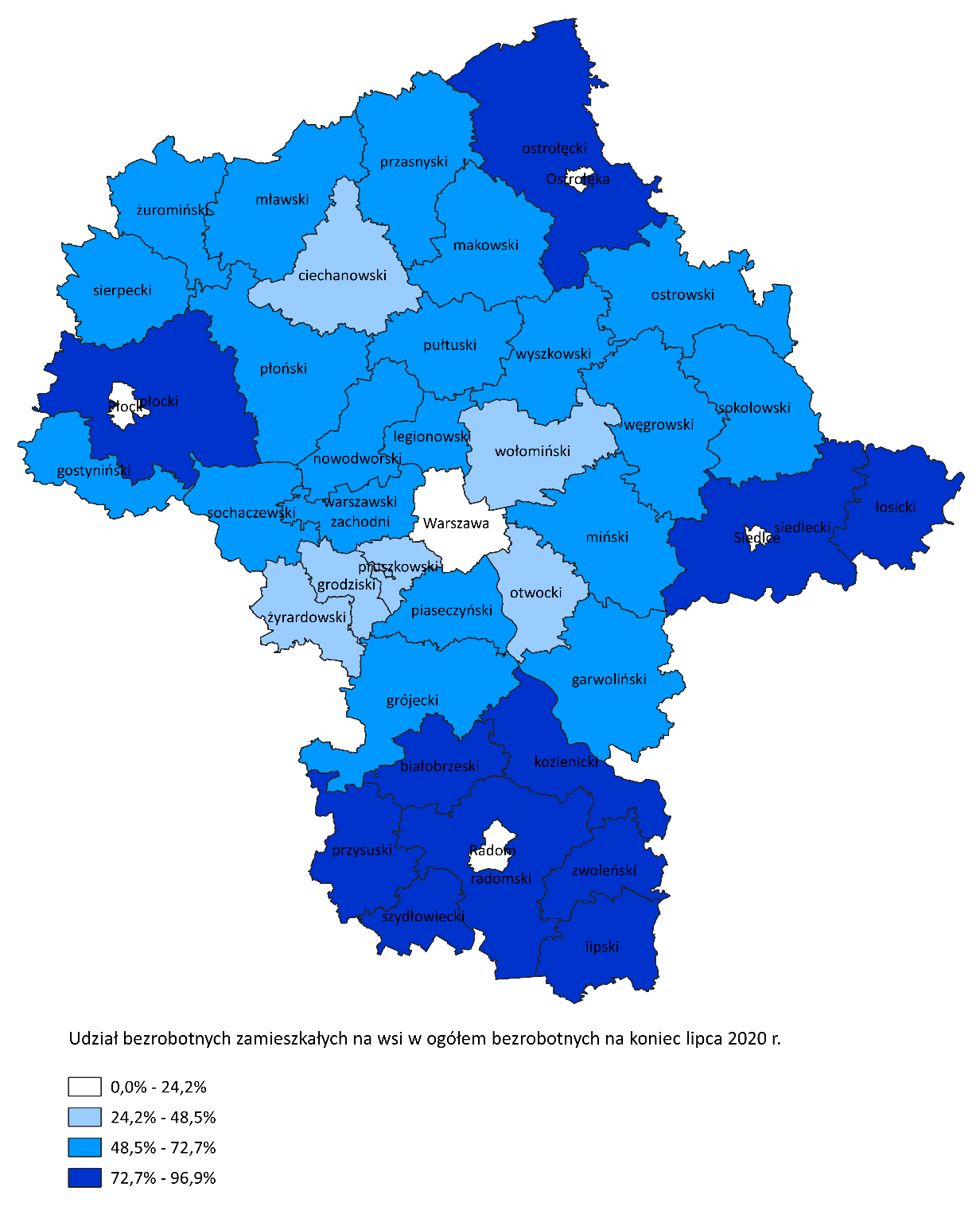 Bezrobotni cudzoziemcyW lipcu 2020 r. w województwie mazowieckim zarejestrowano 1 023 bezrobotnych cudzoziemców, tj. 0,7% ogółu bezrobotnych, w tym 649 kobiet. W porównaniu do czerwca 2020 r. liczba bezrobotnych cudzoziemców zwiększyła się o 22 osoby, tj. o 2,2%, natomiast w porównaniu do lipca 2019 r. zwiększyła się o 250 osób, tj. o 32,3%. Najwięcej zarejestrowanych, bezrobotnych cudzoziemców było w m. st. Warszawa - 569 osób tj., 2,4% ogółu bezrobotnych oraz w powiecie wołomińskim – 64 osoby tj., 1,0% ogółu bezrobotnych.Mapa 4. Bezrobotni cudzoziemcy w powiatach województwa mazowieckiego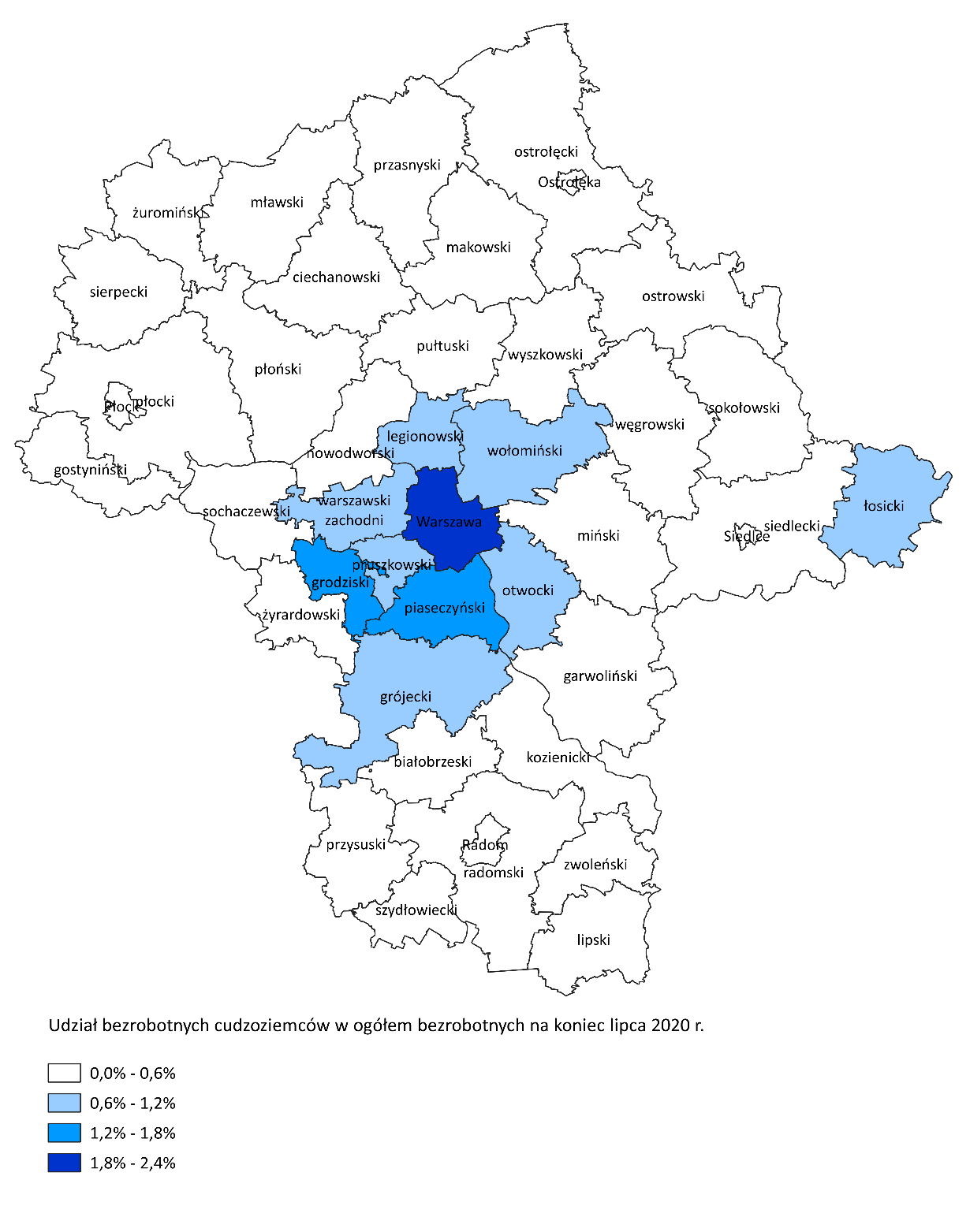 Zwolnienia grupoweW lipcu 2020 r. zamiar zwolnienia pracowników zgłosiło 9 pracodawców (o 2 więcej niż w poprzednim miesiącu) planujących zwolnić 1 014 osób (o 536 osób mniej niż w poprzednim miesiącu). Zwolnień dokonało 16 pracodawców, a redukcją zatrudnienia zostało objęte 259 osób (o 332 osoby mniej niż w poprzednim miesiącu). Firmy dokonujące zwolnień pracowników działają w branżach min.: finansowej, hotelarskiej i nieruchomości.Wykres 9. Zwolnienia grupowe i monitorowane wg sektora w województwie mazowieckimWolne miejsca pracy i miejsca aktywizacji zawodowejW lipcu pracodawcy zgłosili do mazowieckich urzędów pracy 12 513 wolnych miejsc pracy i miejsc aktywizacji zawodowej, tj. o 3 (0,02%) miejsca mniej niż w poprzednim miesiącu. Większość zgłoszonych miejsc pracy to oferty pracy niesubsydiowanej (10 657 miejsc; 85,2%). Miejsc pracy subsydiowanej było o 245 więcej niż w poprzednim miesiącu.Wykres 10. Wolne miejsca pracy i miejsca aktywizacji zawodowej w województwie mazowieckimWykres 11. Wolne miejsca pracy i miejsca aktywizacji Prognoza liczby pracujących na Mazowszu w przekroju zawodowym do 2025 r.Wykres 12. Przewidywane zmiany liczby pracujących w latach 2019-2025 (w tys. osób) w województwie mazowieckimWykres 13. Przewidywane zmiany liczby pracujących w latach 2019-2025 (w %) w województwie mazowieckimTabela 1. Liczba bezrobotnych i stopa bezrobocia (w końcu miesiąca sprawozdawczego)Tabela 2. Struktura osób bezrobotnych (stan na koniec miesiąca/roku)Tabela 3. Udział osób w szczególnej sytuacji na rynku pracy wśród ogółu osób bezrobotnych w województwie mazowieckim (w końcu miesiąca sprawozdawczego)Tabela 4. Wolne miejsca pracy i miejsca aktywizacji zawodowejTabela 5. Aktywne formy przeciwdziałania bezrobociumiesiąc/rokLiczba bezrobotnych- ogółemWzrost/spadek w odniesieniu do poprzedniego miesiąca/rokuStopa bezrobocia2003363 554- 5 30215,42004352 946- 10 60814,72005332 525- 20 42113,82006285 612- 46 91311,82007219 924- 65 6889,02008178 028- 41 8967,32009224 48046 4529,02010238 34113 8619,72011246 7398 3989,82012271 92725 18810,82013283 19611 26911,12014249 777- 33 4199,82015216 527- 33 2508,42016188 910- 27 6177,02017154 0687985,62018136 5451 7364,92019201920192019styczeń143 3996 8545,1luty142 358- 1 0415,0marzec138 787- 3 5714,9kwiecień133 766- 5 0214,7maj 130 112- 3 6544,6czerwiec126 653- 3 4594,5lipiec125 601- 1 0524,5sierpień125 562- 394,5wrzesień 123 279-2 2834,4październik120 866- 2 4134,3listopad121 8649984,3grudzień123 2081 3444,42020202020202020styczeń130 1146 9064,6luty129 625- 4894,6marzec127 761- 1 8644,5kwiecień133 3935 6324,7maj139 6016 2084,9czerwiec143 0523 4515,0lipiec145 0932 0415,1Lipiec 2019 r.udział %Czerwiec 2020 r.udział %Lipiec 2020 r.udział %Osoby bezrobotne ogółem125 601100,0143 052100,0145 093100,0kobiety66 68853,172 62550,873 98951,0mężczyźni58 91346,970 42749,271 10449,0Osoby poprzednio pracujące107 19485,3123 32386,2124 84986,0Osoby dotychczas nie pracujące18 40714,719 72913,820 24414,0Osoby zamieszkałe na wsi57 97746,265 00445,465 49645,1Osoby z prawem do zasiłku21 34217,026 03818,225 78717,8Osoby zwolnione z przyczyn zakładu pracy5 8544,77 8495,57 9285,5Osoby w okresie do 12 miesięcy od dnia ukończenia nauki2 4632,02 2541,62 4851,7Cudzoziemcy7730,61 0010,71 0230,7rok/
miesiąceOsoby bezrobotne ogółemOsoby w szczególnej sytuacji na rynku pracy ogółemdo 30 roku życiado 25 roku życiadługotrwale bezrobotnepowyżej 50 roku życiakorzystające ze świadczeń z pomocy społecznejposiadające co najmniej jedno dziecko do 6 roku życiaposiadające co najmniej jedno dziecko niepełnosprawne do 18 roku życianiepełno-sprawne2018136 545114 47132 74115 62575 03238 1431 88224 9633116 6672019123 208101 49129 26513 93764 73534 3241 33821 9042736 3712020styczeń130 114106 10631 54515 16065 94935 4751 04122 7572966 567luty129 625105 68831 91215 26565 19735 2381 28222 6462956 461marzec127 761104 39331 91315 06964 56034 4821 14122 1872826 346kwiecień133 393108 25033 76015 78766 31035 3381 09622 5192826 381maj133 601112 41835 77816 81968 17336 3131 04223 0152766 381czerwiec143 052114 93136 92817 36969 22736 7741 05623 3532836 330lipiec145 093116 27936 94917 30270 56037 18998523 6182706 265I-VII 2019Udział %I-VII 2020Udział %Ogółem wolne miejsca pracy i miejsca aktywizacji zawodowej 
(w końcu miesiąca sprawozdawczego)106 01510087 098100subsydiowane18 57917,512 62014,5niesubsydiowane87 43682,574 47885,5z sektora publicznego9 5299,07 0908,1sezonowe24 95223,524 19627,8dla osób niepełnosprawnych3 5913,42 1052,4Bezrobotni objęci aktywnymi formami przeciwdziałania bezrobociu 
(w końcu miesiąca sprawozdawczego biorący udział w wybranej formie)ogółemkobietyzatrudnione przy pracach interwencyjnych2 1261 287zatrudnione przy robotach publicznych554207odbywające szkolenie13922w tym w ramach bonu szkoleniowego40odbywające staż4 8653 312w tym w ramach bonu stażowego64odbywające przygotowanie zawodowe dorosłych72odbywające prace społecznie użyteczne1 103578w tym w ramach PAI00zatrudnione w ramach świadczenia aktywizacyjnego00zatrudnione w ramach grantu na telepracę00zatrudnione w ramach refundacji składek na ubezpieczenie społeczne00zatrudnione w ramach dofinansowania wynagrodzenia za zatrudnienie skierowanego bezrobotnego powyżej 50 roku życia 21187w tym powyżej 60 roku życia520